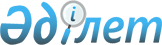 О внесении изменения в постановление акимата Костанайской области от 19 февраля 2016 года № 71 "Об определении перечня должностей специалистов в области здравоохранения, социального обеспечения, образования, культуры, спорта и лесного хозяйства, являющихся гражданскими служащими и работающих в сельской местности, для которых за счет средств областного бюджета устанавливаются повышенные не менее чем на двадцать пять процентов должностные оклады и тарифные ставки по сравнению с окладами и ставками гражданских служащих, занимающихся этими видами деятельности в городских условиях"Постановление акимата Костанайской области от 27 декабря 2023 года № 573. Зарегистрировано в Департаменте юстиции Костанайской области 27 декабря 2023 года № 10119-10
      Акимат Костанайской области ПОСТАНОВЛЯЕТ:
      1. Внести в постановление акимата Костанайской области "Об определении перечня должностей специалистов в области здравоохранения, социального обеспечения, образования, культуры, спорта и лесного хозяйства, являющихся гражданскими служащими и работающих в сельской местности, для которых за счет средств областного бюджета устанавливаются повышенные не менее чем на двадцать пять процентов должностные оклады и тарифные ставки по сравнению с окладами и ставками гражданских служащих, занимающихся этими видами деятельности в городских условиях" от 19 февраля 2016 года № 71 (зарегистрировано в Реестре государственной регистрации нормативных правовых актов под № 6206) следующее изменение:
      в приложении 1 к указанному постановлению пункт 2 изложить в новой редакции:
      "2. Должности специалистов социального обеспечения:
      1) руководитель организации стационарного типа (медико-социального учреждения для детей с инвалидностью с психоневрологическими патологиями, медико-социального учреждения для детей с инвалидностью с нарушением опорно-двигательного аппарата, медико-социального учреждения для лиц с инвалидностью с психоневрологическими заболеваниями, медико-социального учреждения для престарелых и лиц с инвалидностью, организации, предназначенной для оказания специальных социальных услуг в условиях круглосуточного проживания), организации полустационарного типа (отделения дневного пребывания, территориальные и реабилитационные центры, организации, предназначенные для оказания специальных социальных услуг в условиях дневного длительного или временного (сроком до 6 месяцев) пребывания получателей услуг в организации);
      2) заместитель руководителя ГУ и ГКП областного значения;
      3) руководитель: Карьерного центра районов; организации полустационарного типа (отделения дневного пребывания; территориального и реабилитационного центра; организации, предназначенной для оказания специальных социальных услуг в условиях дневного длительного или временного (сроком до 6 месяцев) пребывания получателей услуг в организации; организации надомного обслуживания (отделения социальной помощи на дому; организации, предназначенной для оказания специальных социальных услуг в условиях оказания услуг на дому по месту жительства получателей услуг); организации временного пребывания (центров социальной адаптации, домов ночного пребывания для получателей услуг, в том числе жертв торговлей людьми, жертв бытового насилия, лиц, освободившихся из мест лишения свободы и находящиеся на учете в службе пробации и другие);
      4) заведующий медицинским отделением организации стационарного типа и полустационарного типа областного значения;
      5) руководитель сектора Карьерного центра районов; руководитель отдела Карьерного центра районов; консультант по социальной работе Карьерного центра; специалист Карьерного центра;
      6) врачи всех специальностей;
      7) медицинская (ий) сестра (брат);
      8) провизор (фармацевт);
      9) инструктор по лечебной физкультуре;
      10) фельдшер;
      11) акушер (ка);
      12) воспитатель;
      13) логопед;
      14) психолог;
      15) методист;
      16) учителя всех специальностей;
      17) инструктор по трудотерапии;
      18) специалист по социальной работе;
      19) культорганизатор (организатор по массовой работе);
      20) музыкальный руководитель;
      21) инструктор-методист по райттерапии (иппотерапии);
      22) инструктор по плаванию;
      23) руководитель (заведующий) аптекой;
      24) библиотекарь.".
      2. Государственному учреждению "Управление экономики и бюджетного планирования акимата Костанайской области" в установленном законодательством Республики Казахстан порядке обеспечить:
      1) государственную регистрацию настоящего постановления в территориальном органе юстиции;
      2) размещение настоящего постановления на интернет-ресурсе акимата Костанайской области после его официального опубликования.
      3. Контроль за исполнением настоящего постановления возложить на курирующего заместителя акима Костанайской области.
      4. Настоящее постановление вводится в действие по истечении десяти календарных дней после дня его первого официального опубликования и распространяется на отношения, возникшие с 1 июля 2023 года.
      Согласовано
      Костанайский
      областной маслихат
					© 2012. РГП на ПХВ «Институт законодательства и правовой информации Республики Казахстан» Министерства юстиции Республики Казахстан
				
      Аким Костанайской области 

К. Аксакалов
